19 апреля 2023 года в рамках реализации инновационного проекта прошел очередной семинар-практикум «Формирование читательской грамотности в рамках реализации ДООП».Работа в группах была направлена на выявление особенностей разработки заданий, формирующих читательскую грамотность.Работа в проекте продолжается.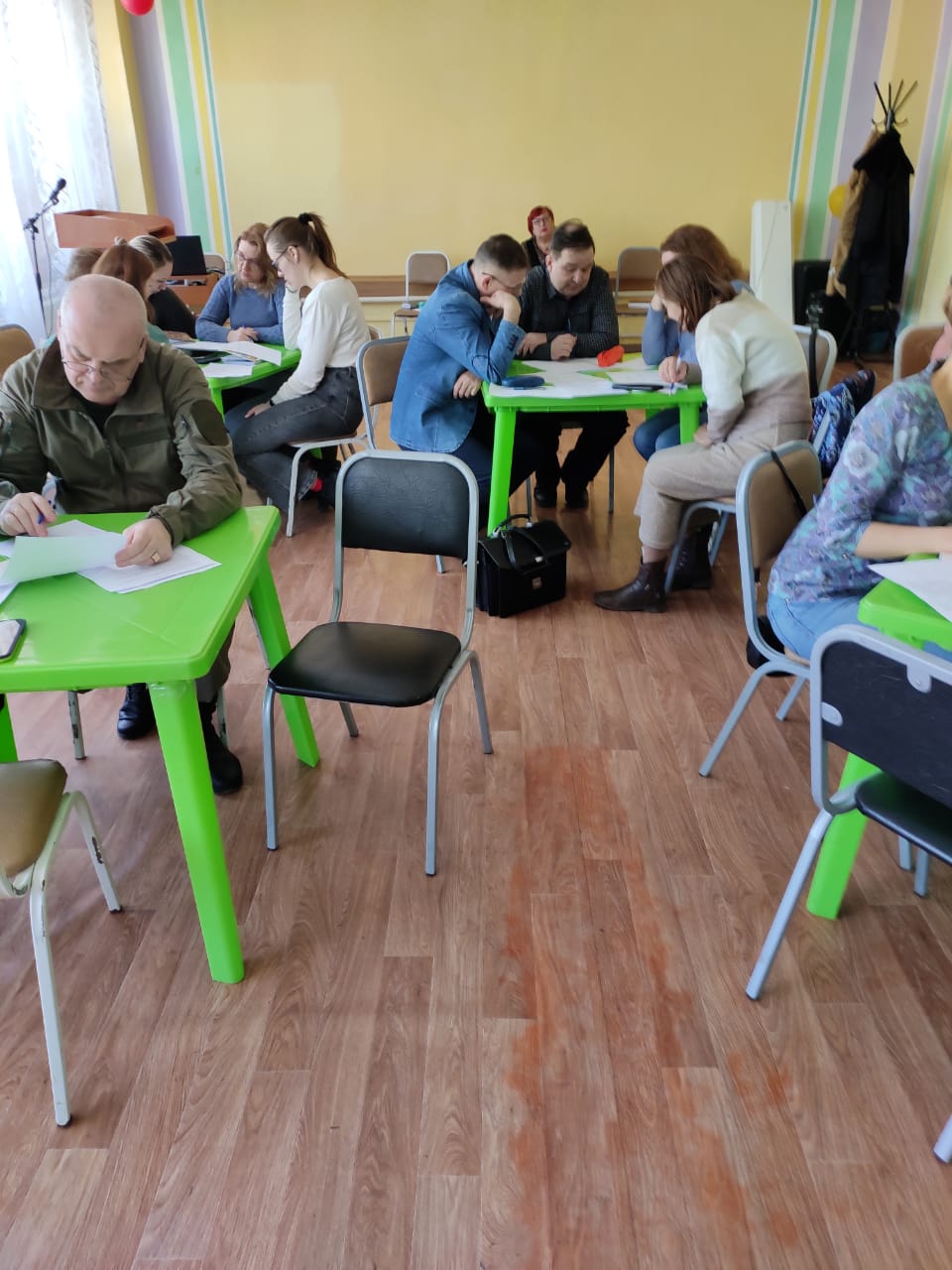 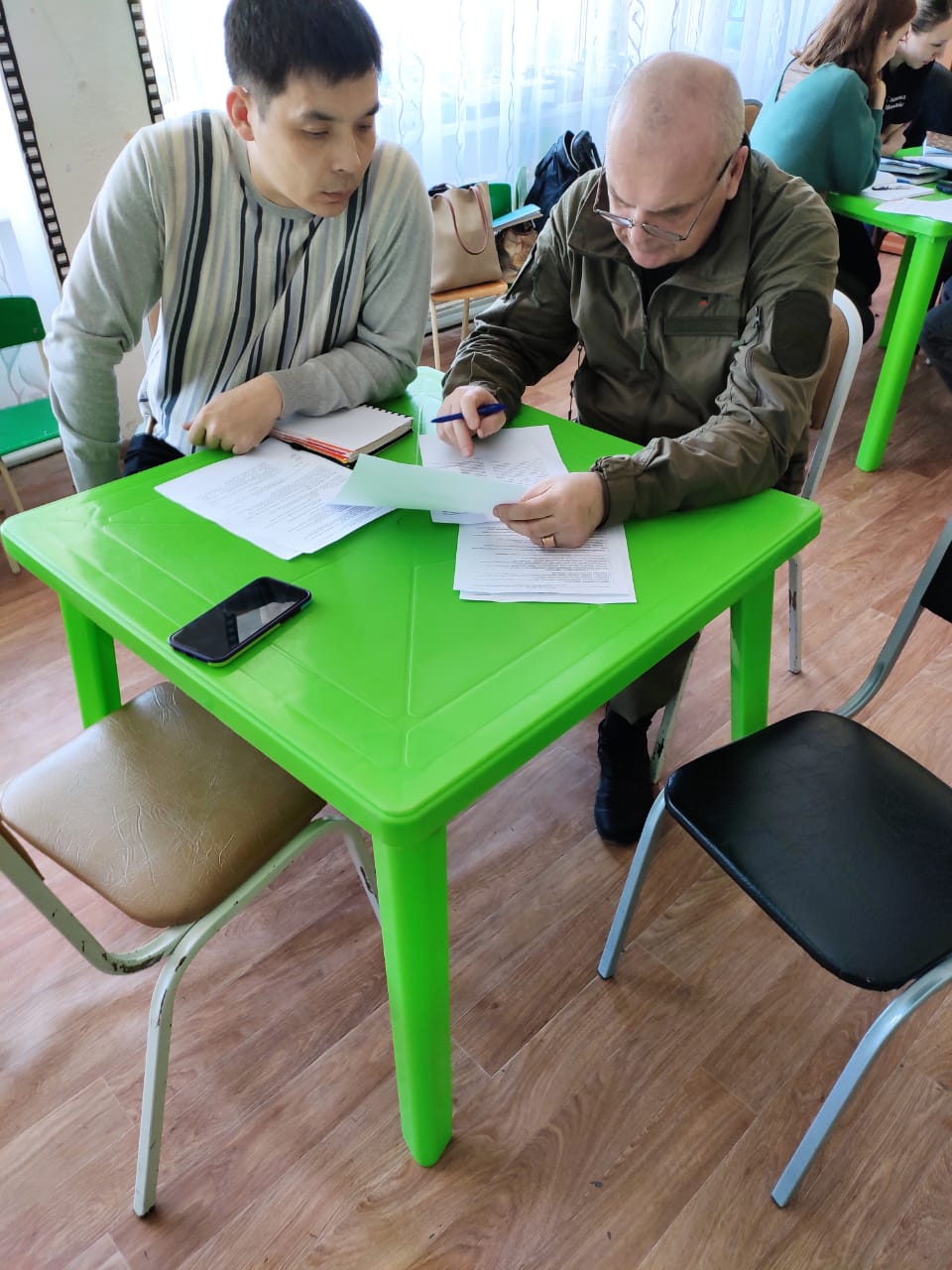 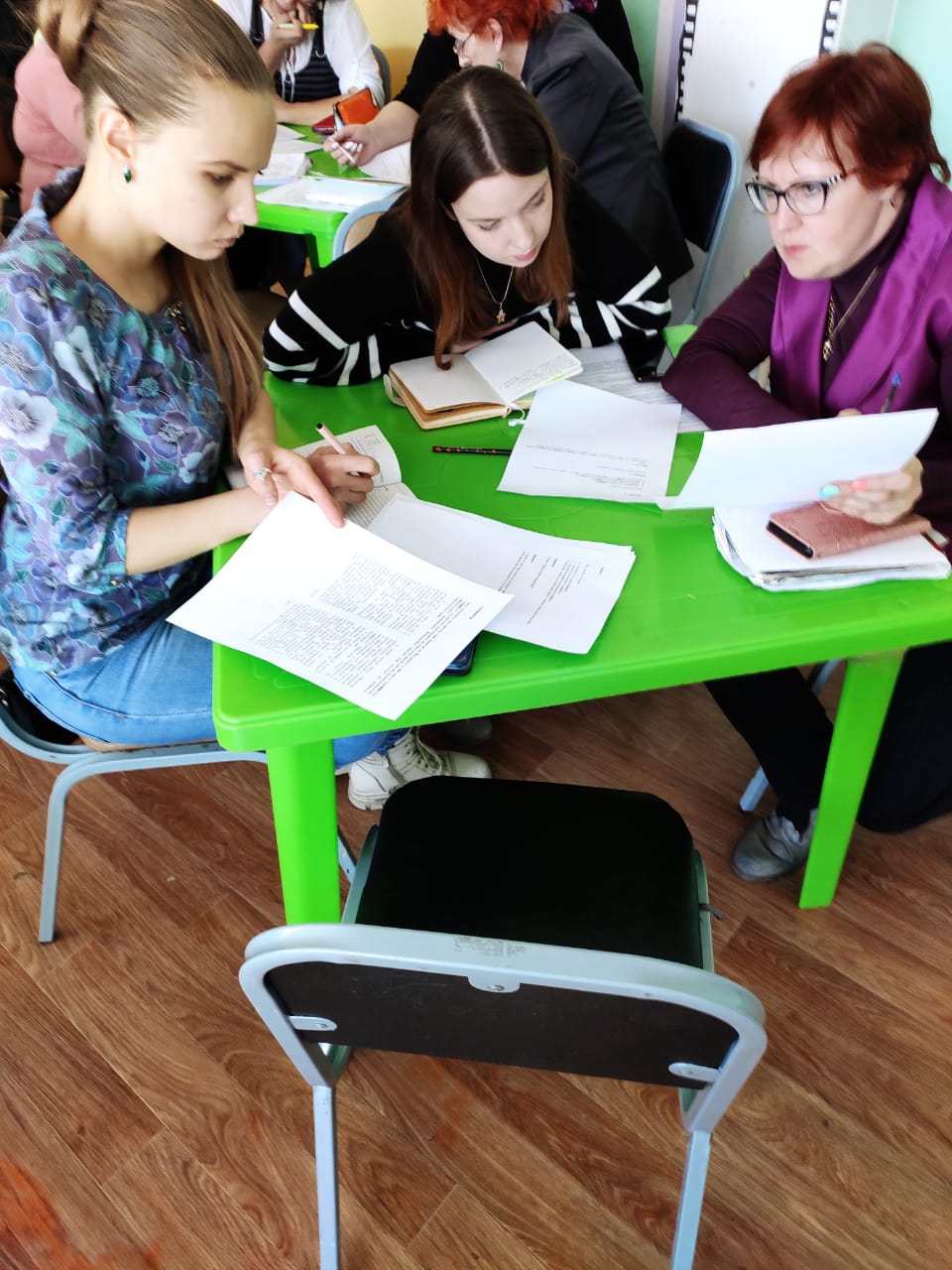 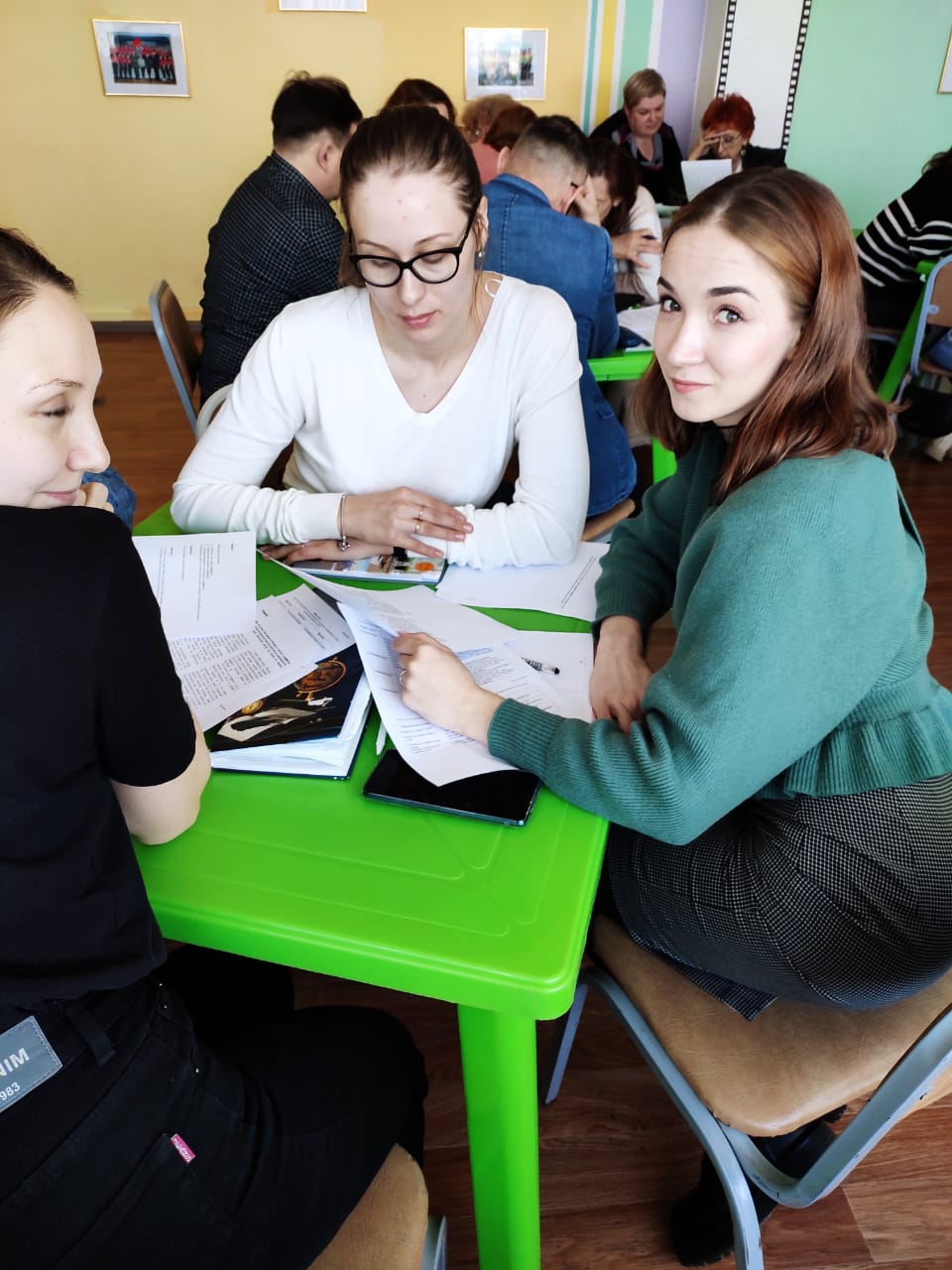 